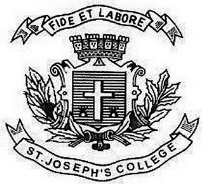 ST. JOSEPH’S COLLEGE (AUTONOMOUS), BANGALORE -27B.C.A - IV SEMESTERSEMESTER EXAMINATION: April 2022(Examination to be conducted in July 2022)CA 4218 – Unix ProgrammingTime – 2.5 hours 								Max Marks-70This paper contains 2 pages and three partsPART AAnswer all the following 					                            2*10= 20By giving example, explain the following commands 1. Who 	2. Echo.What are internal and external commands? Give one example for each.What is Regular file?Give the purpose of cat and man command.Differentiate between Command Mode and Escape Mode.Briefly describe 1. HOME  	2. PATHWhat is Escaping and Quoting?Draw a flowchart for Shell’s interpreted life cycle. How to kill a process?Explain the following commands with syntaxhead 	2.cutPART BAnswer any Five of the following 					           6*5= 30Illustrate the concept of UNIX architecture with a neat sketch. Assuming the files current permissions are rwxr--r-x, specify the chmod expression required to change the following using both absolute and relative method of assigning permissions.rwxrwxr-xr-xr-x--xr--r---w-Define wildcard. With examples shell’s wild card. Explain briefly S (substitute Command) in exmode of Vi editor. What is a filter? Illustrate the different commands connected with filters.Explain branching statement with an example.Define:SIGHUPnohupSIGTERMnicecronbgPART CAnswer any Two of the following 			                    		 10*2= 20A) Interpret the significance of 7 fields of ls –l output.  			(5 Marks)B) Explain the fields of /etc/passwd and /etc/shadow.		             (5 Marks)A) How to find a word in VI editor? 						(5 Marks)B) What is file descriptor? Explain any one standard stream.		(5 Marks)A) illustrate the difference between while loop and until loop		(5 Marks)B) What is process creation? Explain the daemon process.			(5 Marks)